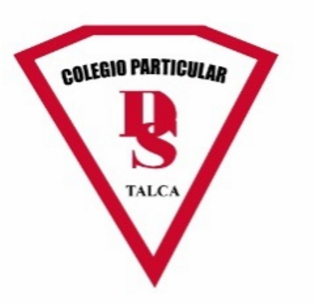 La Comunidad Educativa Colegio Darío E. Salas de Talca, les saluda y desea para ustedes  ¡Un muy buen año 2020! Comenzamos este año con renovadas energías y esperando desarrollar junto a ustedes un proceso escolar pleno de aprendizajes, buena comunicación, experiencias nuevas y provechosas. A continuación presentamos a ustedes el listado de materiales y útiles necesarios en el proceso de aprendizaje que desarrollará su hijo o hija durante el presente año. Considerando que todos los materiales y útiles son importantes, hacemos especial énfasis en la Agenda Escolar, el uniforme del Colegio y el estuche personal, cuyo uso correcto busca el desarrollo de actitudes, responsabilidad, compromiso, autonomía y el cuidado de sus pertenencias.  	 	¡Les deseamos unas reparadoras vacaciones y nos vemos en el 2020! Agenda del Colegio: (se entregará en forma gratuita a comienzo del año escolar), si se pierde o maltrata deberá comprar una segunda en la Secretaría del Colegio. La agenda es un importante  instrumento formativo que permite la comunicación permanente entre el Colegio y la familia. No sólo registra información relevante, sino que apoya la formación y comunicación entre ustedes y nosotros. Sugerimos forrarla con plástico transparente para que dure todo el año en buenas condiciones, además de revisar diariamente para evitar desconocimiento de lo que ocurre en el Colegio. Estuche personal:   Cada estudiante cuidará de sus estuche y se solicita se encuentre completo todos los días con los siguientes útiles marcados con el nombre del propietario o propietaria.  Es muy necesario que las familias apoyen y formen en sus hijos e hijas este hábito. ABSOLUTAMENTE PROHIBIDO EL USO O PORTE DE: CUCHILLO CARTONERO O DE CUALQUIER OTRO TIPO DE ELEMENTO CORTANTE,  PEGAMENTO SILICONA BORRADOR LÍQUIDO  Notas importantes para considerar: Los materiales deben ser enviados durante las dos primeras semanas de clases y venir previamente marcados con sus datos completos. Se sugiere que los útiles, materiales, uniforme y otros, estén marcados con el nombre completo del estudiante y su curso para que  sean reconocidos en caso de extravío. La mochila debe estar marcada y se sugiere sea sin ruedas. UNIFORME: NIÑAS: Falda azul marina tablada que su largo no exceda los tres cms. sobre la rodilla, blazer azul marino, blusa blanca, corbatín del colegio ( se puede adquirir en la Secretaría del Colegio), calcetas azules, zapatos negros ( todos los lunes y en actos oficiales) Resto de la semana: falda azul marino tablada, polera piqué blanca institucional y chaleco del colegio, desde el 1 de Mayo la falda puede ser reemplazada por pantalón azul recto. el cabello amarrado con coles, cintas, pinches o cintillo de color azul o blanco. NIÑOS:  Lunes: vestón azul marino, pantalón gris corte recto, camisa blanca, corbata del colegio (se puede adquirir en Secretaría) zapatos negros. Resto de la semana: pantalón gris, polera piqué blanca institucional y sweater del colegio, zapatos negros.  EDUCACIÓN FÍSICA: Buzo del Colegio pantalón corte recto, polerón rojo institucional, polera cuello polo blanca sin dibujos, una polera de recambio, calzas rojas para las niñas y short gris para los varones, zapatillas deportivas.Útiles de aseo: peineta, toalla de mano,  una botella de plástico para el agua, (los útiles de aseo serán evaluados clase a clase como evaluación formativa) TODOS LOS ÚTILES DE ASEO Y EDUCACIÓN FÍSICA DEBEN ESTAR MARCADOS CON EL NOMBRE COMPLETO DEL ESTUDIANTE. NOTA IMPORTANTE: EXISTEN MATERIALES QUE SERÁN SOLICITADOS DE ACUERDO A LAS ACTIVIDADES DE CADA CLASE EN EL TRANSCURSO DEL AÑO.  OBSERVACIONES: Ropa, mochila y los artículos de uso personal DEBERÁN ESTAR OBLIGATORIAMENTE MARCADOS CON NOMBRE Y APELLIDO. EL DELANTAL, COTONA, CASACA, VESTÓN, CHAQUETA, DEBERÁN POSEER UNA TIRA PARA COLGAR DE ELÁSTICO, el colegio no se responsabiliza por prendas extraviadas sin nombre. . El formar el hábito de la lectura se comienza desde muy pequeño, la lectura nos ayuda a estimular la creatividad, desarrolla la imaginación, aumenta el vocabulario, estimula el deseo de aprender e investigar más, por lo que es muy necesario e importante que cada estudiante comience a leer desde que aprende en forma diaria. Las lecturas complementarias que a continuación se detallan serán controladas mes a mes y solo se avisará su fecha de control a futuro. 2 lápices de grafito triangular reponiendo cuando sea necesario2 gomas de borrar reponiendo cuando sea necesarioPegamento en barraTijeras de punta romaUn sacapuntasUn lápiz bicolor rojo – azulUna regla de 20 cms.Lápices de colores (12 colores)Un plumón para pizarra azul o negro para uso de los estudiantescantidad Materiales asignatura comentario 1 Cuaderno college 100 hojas cuadro grande Apresto  Forro papel de regalo1 Cuaderno college 100 hojas cuadro grande Lenguaje  Forro amarillo 1 Cuaderno college 100 hojas cuadro grande Matemática  Forro azul 1 Cuaderno chico 60 hojas cuadro grande Geometría  Forro celeste 1 Cuaderno college 100 hojas cuadro grande Historia, geografía Forro rojo 1 Cuaderno college 100 hojas cuadro grande Ciencias Forro verde 1 Cuaderno college 100 hojas cuadro grande Religión  Forro blanco 1 Cuaderno college 100 hojas cuadro grande Tecnología  Forro gris 1 Cuaderno college 100 hojas cuadro grande Música  Forro café 1  Cuaderno croquis college 100 hojas Artes visuales Forro rosado 1 Cuaderno college 100 hojas cuadro grande Inglés Forro naranjo 1 Cuaderno caligrafix horizontal  para primer año básico  de primer y segundo semestre LenguajeForro transparente 1 Cuaderno college 100 hojas cuadro grande Educación física Forro morado1  Caja de lápices de cera 12 unidades Artes visuales 1 Caja de témpera de 12 colores Artes visuales 1 Block de dibujo Artes visuales chico 2  Pinceles uno N° 4 y uno N° 8 Artes visuales 1 Caja de lápices scripto 12 colores Artes visuales 1 Caja de plasticina blanda 12 unidades Artes visuales 1 Pegamento en barra grande 1 Cola fría Artes visuales 110 gramos 4Sobres de papel lustre Artes visuales 1 Sobre cartulina metálica Artes visuales 1 Sobre de papel entretenido Artes visuales 1 Sobre de goma eva Artes visuales 1 Sobre de cartulina española Artes visuales 1 Sobre de cartulina de colores Artes visuales 1 Cinta masking tape 1 Caja de lápices de colores Tipo JumboArtes Visuales1Libro de cuentos ilustrado a elección1 Carpeta plastificada con accoclip roja1 Carpeta plastificada con accoclip  naranja1Delantal o cotona blanca MES LIBRO AUTOR (ES) EDITORIAL SEPTIEMBRELos sueños de HumbertoPaula VásquezZig- zagOCTUBREViaje a la lunaRosario ElizaldeZig – zagNOVIEMBREBeto y Bella llegan a ChileGary RamosZig- zag